Cesena, 1/4/2023								Agli studentiCircolare 125-22								Ai genitoriOggetto: corsi speciali di potenziamento in matematica Si comunica che a partire dal 12 aprile secondo il calendario allegato si attiveranno per gli studenti di entrambi i plessi, Comandini e Pascal, corsi di potenziamento in matematica, aggiuntivi rispetto ai corsi di recupero post-scrutinio. Si ricorda che per partecipare gli alunni si devono iscrivere, secondo le indicazioni del proprio docente di matematica, entro MARTEDI' 4 APRILE.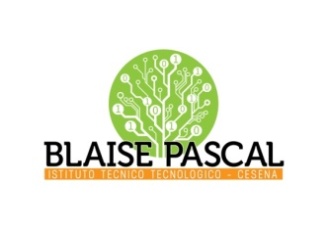 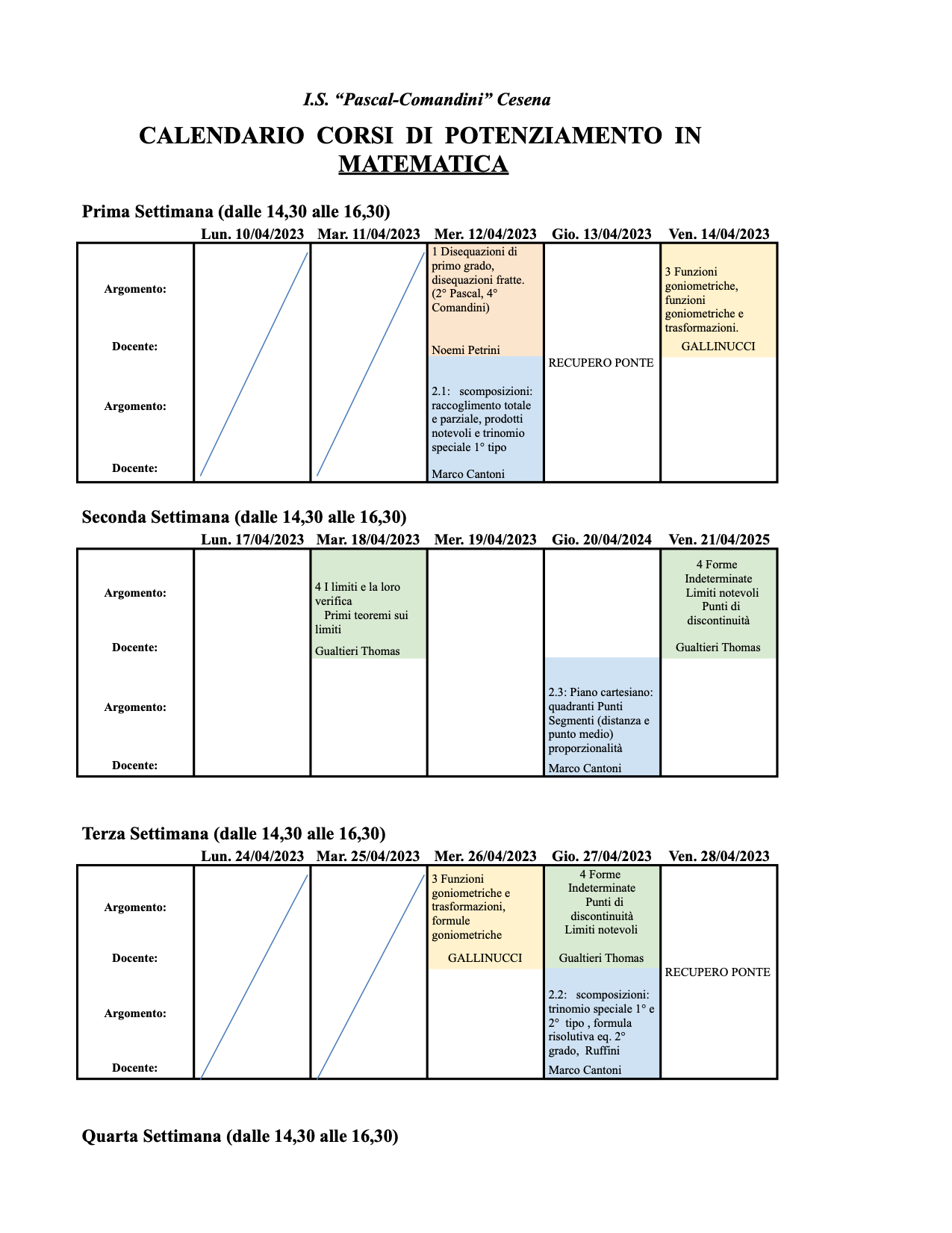 		IL DS